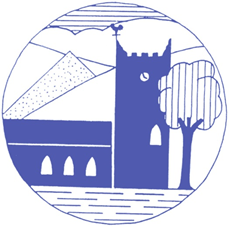 Accessibility PlanSt Stephen Churchtown AcademyJuly 2021(Review date July 2022)ContentsStatement of intentPlanning duty 1 – CurriculumPlanning Duty 2 – Physical environmentPlanning duty 3 – InformationAccessibility – Facilities and access auditStatement of intentThis plan should be read in conjunction with the School Development Plan and outlines the proposals of the hub council of St Stephen Churchtown Academy to increase access to education for pupils with disabilities in the three areas required by the planning duties in the Equality Act 2010. A person is regarded as having a disability under the Act where the person has a physical or mental impairment that has a substantial and long term adverse effect on their ability to carry out normal day-to-day activities.This plan aims to:Increase the extent to which pupils with disabilities can participate in the school curriculum.Improve the environment of the school to increase the extent to which pupils with disabilities can take advantage of education, benefits, facilities and associated services provided.Improve the availability of accessible information, which is readily available to other pupils, to pupils with disabilities.The above aims will be delivered within a reasonable timeframe, and in ways which are determined after taking into account the pupil’s disabilities and the views of the parents/carers and pupil. In the preparation of an accessibility strategy, the Academy must have regard to the need to allocate adequate resources in the implementation of the strategy.The hub council also recognises its responsibilities towards employees with disabilities and will:Monitor recruitment procedures to ensure that persons with disabilities are provided with equal opportunities.Provide appropriate support and provision for employees with disabilities to ensure that they can carry out their work effectively without barriers.Undertake reasonable adjustments to enable staff to access the workplace. The plan will be resourced, implemented, reviewed and revised regularly in consultation with:The parents/carers of pupilsThe head teacher and other relevant members of staffHub CouncillorsExternal partnersThis plan is reviewed annually to take into account the changing needs of the schools and its pupils, and where the school has undergone a refurbishment. 1)Planning Duty CurriculumHub councils should undertake an audit of the extent to which pupils with disabilities can access the curriculum on an equal basis with their peers. Short, medium and long term action should then be identified to address specific gaps and improve access. All procedures will be carried out in a reasonable time, and after taking into account pupils’ disabilities and the preferences of the pupils themselves or their parents/carers.2)Planning Duty Physical environmentHub councils should undertake an audit of the extent to which pupils with disabilities can access the physical environment on an equal basis with their peers. Short, medium and long term action should then be identified to address specific gaps and improve access. All procedures will be carried out in a reasonable time, and after taking into account pupils’ disabilities and the preferences of the pupils themselves or their parents/carers.Planning duty 3: InformationAccessibility audit – Facilities and access (Page 1)Signed by:Signed by:Signed by:Signed by:Head of SchoolDate:Executive HeadDate:TermIssueWhatWhoWhenOutcomeCriteriaReviewShort TermTo ensure the curriculum is accessible to all pupils. Quality First Teaching.Audit of curriculum to ensure subject coordinators review needs and discuss outcomes with staff. Ongoing book audits and feedback given.Head of sch’Subject co-ordSEND staffSummer2021Management and teaching staff are aware of how all pupils can access the curriculum.Summer2022Short termStaff members’ equipped with relevant skills and current training to support pupils with SEND. Training for teachers and TA’s to provide support for pupils with SEND. Pupil progress meetings to provide information and additional support where needed.Head of sch’Subject co-ordSEND staffExt advisorsSummer2021All staff members have the skills to support children with SENDSummer 2022Medium termAccessibility on school trips and camps for pupils with SEND.Needs of pupils with SEND incorporated into planning and individual RAs as required.Head of sch’TeachersSEND staffSummer2021All school trips include pupils with SEND.Summer 2022Medium termTransport for pupils with SEND.Academy has access to a public bus company with wheelchair accessible transport. Academy also has access to a wheelchair accessible car for specific pupil.Head of sch’Autumn2021Pupils with SEND can be transported on school trips in specialist vehicles.Autumn 2022LongtermAccessibility for pupils with SEND for all lessonsProvide ICT and other adjustments for pupils with SEND and physical disabilities.Head of sch’Subject coordSEND staffSummer2021Pupils with SEND can access all lessonsSummer2022TermIssueWhatWhoWhenOutcomeCriteriaReviewShort termSchool accessibility maintained for all pupils and adults.Site and internal accessibility is in place.Push pad or sensor door opening mechanisms in place. Head of sch’ SEND staffSite managerSummer 2021School and outside areas accessible.Summer2022Medium termLearning environment of pupils with visual impairment is kept accessible.Incorporation of appropriate colour schemes and personal assistance. Head of sch’SEND staffSite managerSummer 2021Learning environment is accessible to pupils with visual impairments.Summer 2022Medium termToilets / Changing Rooms accessibility.(See audit in Long term)Disabled toilets and changing rooms are available and are appropriately and properly equipped.Head of sch’SEND staffSite managerSummer   2021Access to appropriate toilets / changing rooms and equipment is maintained.Summer 2022Medium TermRamped access around site.(See audit in Long term)Pupils with SEND can access the whole siteHead of sch’SEND staffSite managerSummer 2021School site is fully accessible.Summer 2022Long termProvision of designated disabled parking area with level/ramped access to school.(See audit in Long term)Access is available with two designated spaces.Head of sch’SEND staffSite managerSummer 2021School buildings are fully accessible.Summer 2022Long termAddress issues in accessibility audit attachedPlan program to address accessibility audit issuesHead of sch’SEND staffSite managerAcademySummer 2021Audit issues are programmed. Summer 2022IssueWhatWhoWhenOutcome criteriaReviewShort termSEND pupils to be ensured equal access to all information.Audit of information delivery procedures including hearing and visual impairments.  Information is available in a variety of formats and is delivered in a range of ways to meet individual needs.Head of sch’SEND staffICT LeadAcademySummer 2021School has checked any accessibility gaps to its information delivery procedures.Summer 2022Short termEnsure written information is accessible for all pupils.School seeks advice from external advisors as and when required. Head of sch’SEND staffICT LeadAcademySummer 2021School is aware of local services for converting written information into alternative formats e.g. the use of translators and apps to support.Summer 2022Medium termEnsure written information is accessible to pupils with visual impairmentsProvide written information in alternative formats. Incorporate appropriate colour schemes when refurbishing (to benefit pupils with visual impairments) and install window blinds.Head of sch’SEND staffICT LeadAcademySummer 2021Written information is fully accessible to children with visual impairments.Summer 2022Long termEnsure school website is accessible to children with SENDWebsite available currently to all pupils.Visual impaired to be addressed as req’d.Aspire ICT TeamSummer 2021Website is fully accessible & monitored.Summer 2022ItemIssuesResolutionWhoTargetDateReviewAccess ramp to Lower Block.Access ramp steep at bottom with a bank to RHS.Risked Assessed and will be reviewed if need arises. The ramp edging has been highlighted yellow to make the edge clear and visible to users.Head of sch’Site ManagerAcademySummer 2021Summer 2022Changing and hoist equipment.InspectionsCheck inspections in place for all changing beds and hoist Including the hoists in classrooms.Consider a weekly recorded visual inspection by staff.Head teacherStaffAcademyAutumn 2021Summer 2022Classrooms.Switches etc. may have to be changed/moved to suit an individual’s needs.Mobile induction loop may be required.Review if need arises.